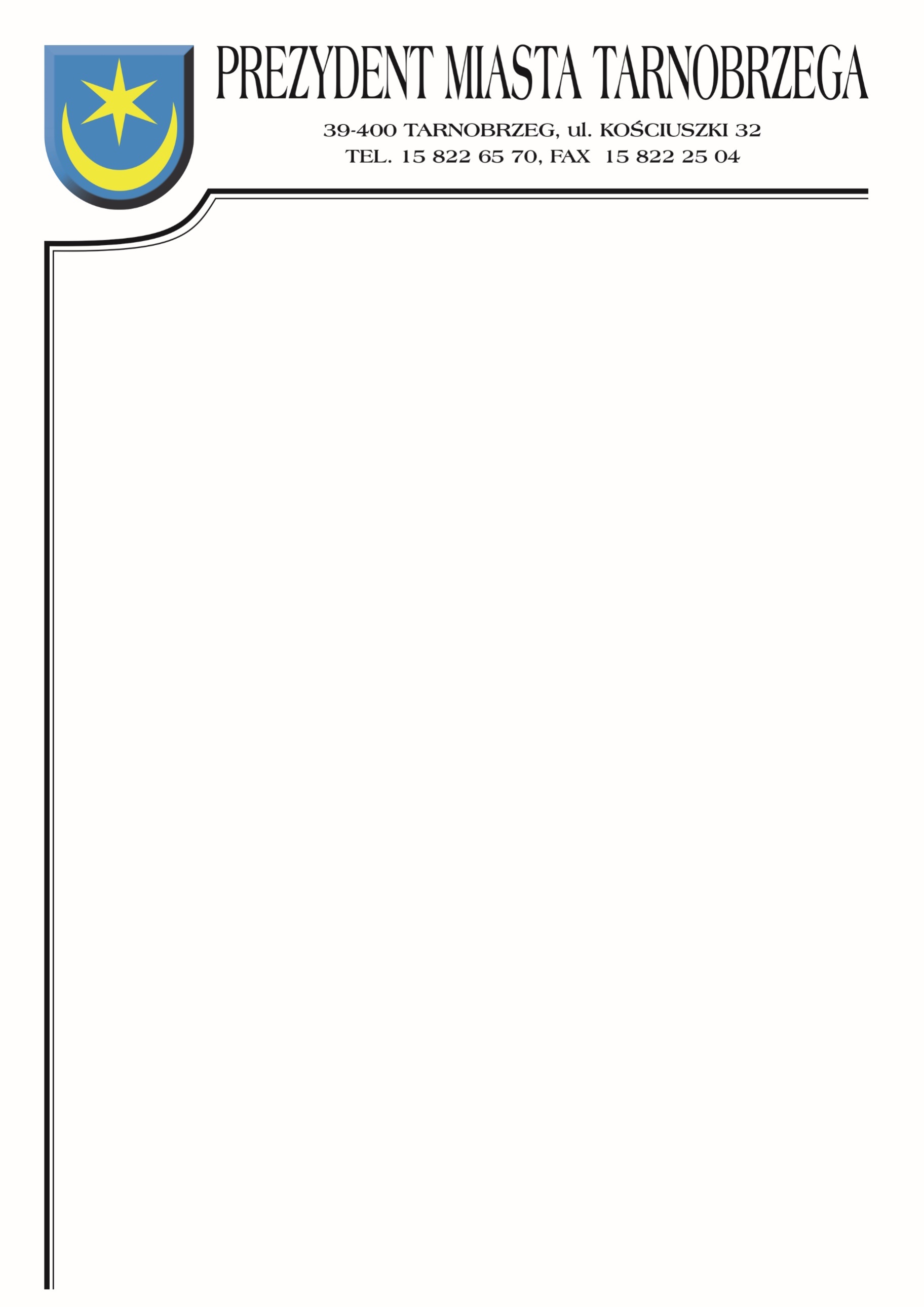 Znak sprawy: BZP-I.271.11.2021		                           Tarnobrzeg, dnia 08 lipca 2021r.INFORMACJE Z OTWARCIA OFERTDotyczy postępowania na wykonanie zadania pn.: „Bieżące utrzymanie oznakowania poziomego dróg na terenie Miasta Tarnobrzega”Działając zgodnie z art. 222 ust. 5 ustawy z dnia 11 września 2019 roku Prawo zamówień publicznych |(t.j. Dz. U. z 2021 r., poz. 1129) Zamawiający informuje, że 
w postępowaniu wpłynęły następujące oferty:Numer ofertyNazwa (firma) i adres wykonawcyCena brutto1.Konsorcjum firm:Lider Konsorcjum -MALPLAST Marcin JasekKajetanów 150A26-050 ZagnańskiPartner Konsorcjum - PPUH ZNAKMarcin Münnichul. Grunwaldzka 4/2125-727 Kielce128 336,25 zł